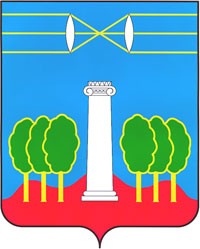 АДМИНИСТРАЦИЯГОРОДСКОГО ОКРУГА КРАСНОГОРСКМОСКОВСКОЙ ОБЛАСТИПОСТАНОВЛЕНИЕ___________ № __________                                                                                                 О внесении изменений в Приложение № 2 Реестра маршрутов регулярных перевозок на территории городского округа Красногорск, утвержденного постановлением администрации городского округа Красногорск от 15.01.2018 года № 27/1 «Об организации регулярных перевозок на территории городского округа Красногорск»        В соответствии со ст.25 Федерального закона от 13.07.2015 № 220-ФЗ 
«Об организации регулярных перевозок пассажиров и багажа автомобильным транспортом и городским наземным электрическим транспортом в Российской Федерации и о внесении изменений в отдельные законодательные акты Российской Федерации», Федеральным законом от 06.10.2003 № 131-ФЗ «Об общих принципах организации местного самоуправления в Российской Федерации», Законом Московской области от 27.12.2005 № 268/2005-ОЗ «Об организации транспортного обслуживания населения на территории Московской области», Положением о Реестре маршрутов регулярных перевозок городского округа Красногорск, утвержденным постановлением администрации городского округа Красногорск Московской области от 15.01.2018 № 27/1 ( с изменениями от 20.03.2018 № 650/3), Уставом городского округа Красногорск Московской области постановляю:Внести изменения в Приложение № 2 Реестра маршрутов регулярных перевозок городского округа Красногорск, утвержденного постановлением администрации городского округа Красногорск от 15.01.2018 года № 27/1 «Об организации регулярных перевозок на территории городского округа Красногорск» (с изменениями от 23.07.2018 № 1799/7):- в п/п 17 приложения № 2 Реестра маршрутов регулярных перевозок городского округа Красногорск на маршруте № 4 «Платформа Красногорская – магазин 66» внести изменения в графы: «Наименование промежуточных остановочных пунктов», «наименование улиц, автомобильных дорог между остановочными пунктами» и «протяженность маршрута»;В п/п 21 приложения № 2 Реестра маршрутов регулярных перевозок городского округа Красногорск на маршруте № 833К «ст. Павшино – мкр. Опалиха» внести изменения в графы: «Наименование промежуточных остановочных пунктов», «наименование улиц, автомобильных дорог между остановочными пунктами» и «протяженность маршрута».Опубликовать настоящее постановление в газете «Красногорские вести» и на официальном сайте администрации городского округа Красногорск в сети «интернет».Контроль за выполнением настоящего постановления возложить на заместителя главы администрации городского округа Красногорск М.В. Комловского.Глава городского округа Красногорск 				            Р.Ф.ХабировВерно:Заместитель начальника управления делами – начальник общего отдела                                                         Л. В. ПшонкинаИсполнитель: 								  А.В. ТолбатовРазослано: в дело, прокуратура, Комловский, Толбатов, Чаркина, Мельников.СОГЛАСОВАНИЯ